June 14, 2021“Via e-mail only due to 
Emergency Order at M-2020-3019262”	In Re:	R-2021-3023618(SEE ATTACHED LIST)Pennsylvania Public Utility Commission
 v. 
UGI Utilities, Inc. – Electric Division
Cancellation Notice
	This is to inform you of the following cancellation:Type:		Telephonic Evidentiary HearingDate/Time:	Monday, June 14, 2021, at 10:00 a.m.*	Presiding:	Administrative Law Judge Steven K. Haas	Please mark your calendars accordingly.*Evidentiary Hearings scheduled for Tuesday, June 15th & Wednesday, June 16th, 2021, are still being held.R-2021-3023618 – PENNSYLVANIA PUBLIC UTILITY COMMISSION v. UGI UTILITIES, INC - ELECTRIC DIVISIONRevised 6/02/21
JENNIFER MATTINGLY
1419 OAK DR
SHAVERTOWN PA  18708
jcamatt3@aol.com
Accepts eService

BRANDI BRACE114 HARTMAN RDHUNLOCK CREEK PA  18621
BrandiBrace@protonmail.com
Accepts eService

KIM KOTYK
1070 MEADOWCREST DR
SHAVERTOWN PA  18708
kkotyk@topnotchinc.com
Accepts eService

BARBARA BRENNAN
349 COURTDALE AVE
COURTDALE, PA  18704
570.288.7747

LINDSEY YEIDER
97 MIDLAND DRIVE
DALLAS PA  18612
570.708.5140
mlowosik@gmail.com
Accepts eService


JOHN SWEET ESQUIRE
PA UTILITY LAW PROJECT
118 LOCUST STREET
HARRISBURG PA  17101
717.701.3837
jsweetpulp@palegalaid.net
Accepts Service
Representing Coalition for Affordable Utility ServicesSCOTT F. DUNBAR ESQUIRE
KEYES & FOX, LLP 
1580 LINCOLN ST 
SUITE 880
DENVER CO  80203
sdunbar@keyesfox.com
Accepts eService
Representing ChargePoint Inc.DEVIN T. RYAN ESQUIRE
GARRETT P. LENT ESQUIRE
POST AND SCHELL, PC
17 NORTH 2ND STREET
12TH FLOOR
HARRISBURG PA  17101-1601
717.612.6052
dryan@postschell.com
glent@postschell.com
Accepts eService
Representing U.G.I. Corporation


SCOTT B. GRANGER ESQUIRE
ALLISON C. KASTER ESQUIRE
PA PUC BUREAU OF INVESTIGATION & ENFORCEMENT
SECOND FLOOR WEST
400 NORTH STREET
HARRISBURG PA  17120
717.425.7593
sgranger@pa.gov
akaster@pa.gov
Accepts eService 
JOSEPH L. VULLO ESQUIRE
BURKE, VULLO, REILLY & ROBERTS
1460 WYOMING AVENUE
FORTY FORT PA  18704
570.288.6441
jlvullo@aol.com
Accepts eService
Representing Commission for
Economic Opportunity
STEVEN C. GRAY ESQUIRE*
OFFICE SMALL BUSINESS ADVOCATE
555 WALNUT ST 1ST FLOOR
FORUM PLACE
HARRISBURG PA  17101
717.783.2525
sgray@pa.gov
“Via e-mail only due to 
Emergency Order at M-2020-3019262”
SARAH C. STONER ESQUIRE
ECKERT SEAMANS
213 MARKET STREET
8TH FLOOR
HARRISBURG PA  17101
717.237.6026
sstoner@eckertseamans.com
Accepts eService
Representing Retail Energy Supply Assoc. & NRG Energy


DARRYL A. LAWRENCE ESQUIRE
PHILLIP DEMANCHICK ESQUIRE
OFFICE OF CONSUMER ADVOCATE
5TH FLOOR FORUM PLACE
555 WALNUT STREET 
HARRISBURG PA  17101-1923
717.783.5048
dlawrence@paoca.org
pdemanchick@paoca.org
Accepts eService
 

BRIDGETT BROSIUS*
71 DOBSON RD
SWEET VALLEY PA  18656
570.239.2151
bridgett.brosius@yahoo.com
“Via e-mail only due to 
Emergency Order at M-2020-3019262”

ROGER AND MARIA HOGUE*
18 GORDON AVENUE
DALLAS PA  18612
570.331.8155
mchog36@gmail.com
“Via e-mail only due to 
Emergency Order at M-2020-3019262”

LISA INFANTINO*
30 WEST PETTEBONE STREET
FORTY FORT PA  18704
570.417.8870
lisac.infantin@gmail.com
“Via e-mail only due to 
Emergency Order at M-2020-3019262”

MARK LAZO*
705 NANDY DRIVE, APT 4
KINGSTON PA  18704
570.578.9974
mlazo5@ptd.net
“Via e-mail only due to 
Emergency Order at M-2020-3019262”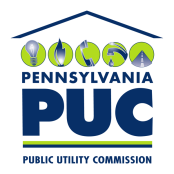  PUBLIC UTILITY COMMISSIONOffice of Administrative Law Judge400 NORTH STREET, HARRISBURG, PA 17120IN REPLY PLEASE REFER TO OUR FILE